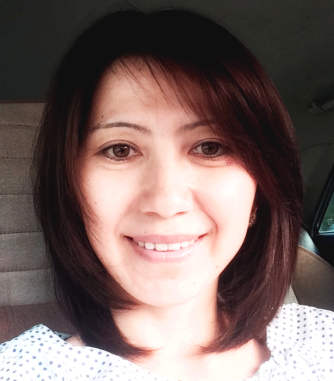 г..Астана			ул. Косшыгулулы, д. 22, кв.52         e-mail: gaukhar_i@mail.ru  тел.+7 708 651 41 42                                Икласова Гаухар БейсеновнаЦель: хотелось бы работать в динамичной, стабильной Компании, повышая свой профессиональный уровень и получая адекватную моему опыту и образованию заработную плату.Сведения о себеДата рождения: 09 декабря .Семейное положение: замужем, двое детей (7 лет, 4 года)Образование  -  Высшее. – . Восточно-Казахстанский Государственный Университет.Специальность – «Государственное управление».Квалификация – экономист и менеджер.2015 г. – 2017г. Университет Международного бизнеса (UIB), программа MBAНаправление - финансыОпыт работы02.12.2015 по 02.03.2016г.  НАО «Холдинг «Кәсіпқор» г.АстанаГлавный менеджер Департамента инвестиционных проектов 07. . – 08.2015 г.  АО «Жилстройсбербанк Казахстана» г.Усть-КаменогорскНачальник Управления по работе с клиентами (ВКО филиал)06.. – 07.. АО «Жилстройсбербанк Казахстана» г.Усть-КаменогорскГлавный специалист отдела по работе с клиентами12.. – 06.. АО «Жилстройсбербанк Казахстана» г.Усть-КаменогорскВедущий специалист отдела по работе с клиентами07.. – 12.2005 г. АО «Жилстройсбербанк Казахстана» г.Усть-КаменогорскСпециалист по работе с клиентамиЗнание языков: казахский - родной, русский – свободно, английский - со словарем.Деловые качества: Способность к принятию решений, требовательность к себе и окружающим, стремление к организации четкого и сбалансированного производственного процесса.Личные качества: исполнительность, коммуникабельность, пунктуальность, обучаемость, стрессоустойчивоть, нет вредных привычек.Достижения:По итогам деятельности 2011г. признана лучшим специалистом АО «Жилстройсбербанк Казахстана»;В 2014г. получила благодарность от акима г. Усть-Каменогорск за вклад в реализацию гос.программы жилищного строительства «Доступное жилье-2020»;Декабрь 2014 г. награждена Общественной медалью Ассоциаций финансистов Казахстана (АФК) «Лучший финансист» - за вклад в развитие финансового сектора Республики Казахстан.